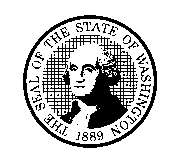 STATE OF WASHINGTONDEPARTMENT OFCHILDREN, YOUTH, AND FAMILIESDependent / Ward of the Court VerificationSTATE OF WASHINGTONDEPARTMENT OFCHILDREN, YOUTH, AND FAMILIESDependent / Ward of the Court VerificationSTATE OF WASHINGTONDEPARTMENT OFCHILDREN, YOUTH, AND FAMILIESDependent / Ward of the Court VerificationSTATE OF WASHINGTONDEPARTMENT OFCHILDREN, YOUTH, AND FAMILIESDependent / Ward of the Court VerificationSTATE OF WASHINGTONDEPARTMENT OFCHILDREN, YOUTH, AND FAMILIESDependent / Ward of the Court VerificationSTATE OF WASHINGTONDEPARTMENT OFCHILDREN, YOUTH, AND FAMILIESDependent / Ward of the Court VerificationSTATE OF WASHINGTONDEPARTMENT OFCHILDREN, YOUTH, AND FAMILIESDependent / Ward of the Court VerificationFIRST NAMEMIDDLE NAMEMIDDLE NAMELAST NAMELAST NAMELAST NAMEDATE OF BIRTHDate entered foster care (most current)Date exited foster careDate exited foster careDate Dependency EstablishedDate Dependency EstablishedDate Dependency EstablishedDate Dependency dismissed Currently in Foster careCurrently in Extended Foster CareCurrently in Extended Foster CareThis letter is to confirm the above mentioned youth was under the supervision and care of the court through a Washington State dependency order.  Chafee Eligibility	The youth is or was involved in a dependency action in a Washington State or tribal court, in the custody of DCYF or an ICW agency for 30 days or more after their 15th birthday.Chafee Education and Training Voucher (ETV) Program Eligibility	The youth meets Washington State ETV program eligibility.Free Application for Federal Student Aid (FAFSA) “ward of the court / in foster care” Eligibility The date of birth and dependency dates above provide verification for purposes of the FAFSA and that the youth is / was “a dependent / ward of the court at any time on or after the age of 13.”Financial Aid Administrators Please be advised recent or current wards of the court typically have little or no income and for purposes of the FAFSA, the federal Verification Guide states: “Payments and services received from states for foster care or adoption assistance, under Part A or Part E of Title IV of the Social Security Act are not to be reported as a resource for FAFSA eligibility.”This letter is to confirm the above mentioned youth was under the supervision and care of the court through a Washington State dependency order.  Chafee Eligibility	The youth is or was involved in a dependency action in a Washington State or tribal court, in the custody of DCYF or an ICW agency for 30 days or more after their 15th birthday.Chafee Education and Training Voucher (ETV) Program Eligibility	The youth meets Washington State ETV program eligibility.Free Application for Federal Student Aid (FAFSA) “ward of the court / in foster care” Eligibility The date of birth and dependency dates above provide verification for purposes of the FAFSA and that the youth is / was “a dependent / ward of the court at any time on or after the age of 13.”Financial Aid Administrators Please be advised recent or current wards of the court typically have little or no income and for purposes of the FAFSA, the federal Verification Guide states: “Payments and services received from states for foster care or adoption assistance, under Part A or Part E of Title IV of the Social Security Act are not to be reported as a resource for FAFSA eligibility.”This letter is to confirm the above mentioned youth was under the supervision and care of the court through a Washington State dependency order.  Chafee Eligibility	The youth is or was involved in a dependency action in a Washington State or tribal court, in the custody of DCYF or an ICW agency for 30 days or more after their 15th birthday.Chafee Education and Training Voucher (ETV) Program Eligibility	The youth meets Washington State ETV program eligibility.Free Application for Federal Student Aid (FAFSA) “ward of the court / in foster care” Eligibility The date of birth and dependency dates above provide verification for purposes of the FAFSA and that the youth is / was “a dependent / ward of the court at any time on or after the age of 13.”Financial Aid Administrators Please be advised recent or current wards of the court typically have little or no income and for purposes of the FAFSA, the federal Verification Guide states: “Payments and services received from states for foster care or adoption assistance, under Part A or Part E of Title IV of the Social Security Act are not to be reported as a resource for FAFSA eligibility.”This letter is to confirm the above mentioned youth was under the supervision and care of the court through a Washington State dependency order.  Chafee Eligibility	The youth is or was involved in a dependency action in a Washington State or tribal court, in the custody of DCYF or an ICW agency for 30 days or more after their 15th birthday.Chafee Education and Training Voucher (ETV) Program Eligibility	The youth meets Washington State ETV program eligibility.Free Application for Federal Student Aid (FAFSA) “ward of the court / in foster care” Eligibility The date of birth and dependency dates above provide verification for purposes of the FAFSA and that the youth is / was “a dependent / ward of the court at any time on or after the age of 13.”Financial Aid Administrators Please be advised recent or current wards of the court typically have little or no income and for purposes of the FAFSA, the federal Verification Guide states: “Payments and services received from states for foster care or adoption assistance, under Part A or Part E of Title IV of the Social Security Act are not to be reported as a resource for FAFSA eligibility.”This letter is to confirm the above mentioned youth was under the supervision and care of the court through a Washington State dependency order.  Chafee Eligibility	The youth is or was involved in a dependency action in a Washington State or tribal court, in the custody of DCYF or an ICW agency for 30 days or more after their 15th birthday.Chafee Education and Training Voucher (ETV) Program Eligibility	The youth meets Washington State ETV program eligibility.Free Application for Federal Student Aid (FAFSA) “ward of the court / in foster care” Eligibility The date of birth and dependency dates above provide verification for purposes of the FAFSA and that the youth is / was “a dependent / ward of the court at any time on or after the age of 13.”Financial Aid Administrators Please be advised recent or current wards of the court typically have little or no income and for purposes of the FAFSA, the federal Verification Guide states: “Payments and services received from states for foster care or adoption assistance, under Part A or Part E of Title IV of the Social Security Act are not to be reported as a resource for FAFSA eligibility.”This letter is to confirm the above mentioned youth was under the supervision and care of the court through a Washington State dependency order.  Chafee Eligibility	The youth is or was involved in a dependency action in a Washington State or tribal court, in the custody of DCYF or an ICW agency for 30 days or more after their 15th birthday.Chafee Education and Training Voucher (ETV) Program Eligibility	The youth meets Washington State ETV program eligibility.Free Application for Federal Student Aid (FAFSA) “ward of the court / in foster care” Eligibility The date of birth and dependency dates above provide verification for purposes of the FAFSA and that the youth is / was “a dependent / ward of the court at any time on or after the age of 13.”Financial Aid Administrators Please be advised recent or current wards of the court typically have little or no income and for purposes of the FAFSA, the federal Verification Guide states: “Payments and services received from states for foster care or adoption assistance, under Part A or Part E of Title IV of the Social Security Act are not to be reported as a resource for FAFSA eligibility.”This letter is to confirm the above mentioned youth was under the supervision and care of the court through a Washington State dependency order.  Chafee Eligibility	The youth is or was involved in a dependency action in a Washington State or tribal court, in the custody of DCYF or an ICW agency for 30 days or more after their 15th birthday.Chafee Education and Training Voucher (ETV) Program Eligibility	The youth meets Washington State ETV program eligibility.Free Application for Federal Student Aid (FAFSA) “ward of the court / in foster care” Eligibility The date of birth and dependency dates above provide verification for purposes of the FAFSA and that the youth is / was “a dependent / ward of the court at any time on or after the age of 13.”Financial Aid Administrators Please be advised recent or current wards of the court typically have little or no income and for purposes of the FAFSA, the federal Verification Guide states: “Payments and services received from states for foster care or adoption assistance, under Part A or Part E of Title IV of the Social Security Act are not to be reported as a resource for FAFSA eligibility.”STAFF SIGNATURESTAFF SIGNATURESTAFF SIGNATURESTAFF SIGNATURETITLETITLETITLEMAILING ADDRESSMAILING ADDRESSMAILING ADDRESSMAILING ADDRESSMAILING ADDRESSMAILING ADDRESSMAILING ADDRESSCITYCITYSTATESTATESTATEZIP CODEZIP CODEPHONEPHONEEMAILEMAILEMAILEMAILEMAIL